Консультации для родителейПедагог-психолог Мясищева Н.А., МДОУ № 67КАК НЕЛЬЗЯ ГОВОРИТЬ С РЕБЕНКОМ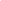 "Какой ты неуклюжий!"               Нет, он никогда не научится ходить по прямой, аккуратно есть, самостоятельно одеваться и не спотыкаться на ровном месте! Ну, почему надо просовывать обе руки в один рукав и сжимать ложку всем кулачком! Мама в отчаянии: "Какой же ты увалень!" У других дети как дети - не падают в праздничной одежде в лужу, только ее грязнуля и растяпа рвет колготки, пачкает рубашки, проливает молоко, смахивает локтем со стола сахарницу. Но обидные слова, которые в сердцах произносит мама, совершенно бесполезны. Более того - они вызывают противоположный эффект: от страха сделать что-то не так малыш допускает ту же оплошность и неправильный навык закрепляется. Конечно, в конце концов он научится держать ложку и даже вилку, но произойдет это позже. Родителей снедает нетерпение, им кажется, это так просто - застегнуть все до одной пуговицы, от верхней до нижней, аккуратно завязать шнурки. Если же ребенок делает это неуверенно, медленно, шиворот-навыворот, - значит, ленится, а может, и назло... Но какой смысл в бесконечных упреках? Пожалейте собственные нервы. В один прекрасный день вы приятно удивитесь, увидев, как малыш съел суп, не пролив на скатерть ни капли, и, что самое интересное, безо всяких понуканий. Просто пришло время, и он научился."Не путайся под ногами!" Упрек из той же серии. Маленький человечек нерасторопен, и, когда вы спешите, он, естественно, попадается вам на каждом шагу, лезет под руку, мешает. Из-за него вы опрокинули стакан с молоком, растянулись посреди темного коридора, споткнувшись о детский грузовичок, упустили пирог в духовке, потому что в решающий момент он отвлек вас дурацким вопросом. Но опять-таки - при чем здесь малыш? Не сваливайте на ребенка свои бытовые неудачи, будьте сами осторожнее и внимательнее. Если вы работаете или вам надо, побыть одному, отдохнуть, фраза "Выйди и закрой дверь с той стороны", как правило, не помогает. Вернее, помогает, но ровно на пять минут. Маленькая рыбка-прилипала не хочет ни за что существовать без своих мамы и папы, и так просто вы от нее не отделаетесь. Есть, наверное, дети, которые сидят себе в уголке, и часами возятся с игрушками - ваше воображение услужливо рисует вам такого ангела. Увы, ваш не таков, и, чтобы научить его не скучать в одиночестве, нравоучений мало. Раздражение тем более не поможет. Тут нужны фантазия и изобретательность. Восклицания "Как же ты мне надоел!" и "Никуда от тебя не денешься!" слышать очень обидно. Представьте, что вам заявили такое!"Если не будешь спать..." Дети боятся темноты. Отнюдь не все засыпают, еле донеся голову до подушки, и вообще они решительно не хотят спать! Угрозы здесь совершенно зряшное дело - они только травмируют психику, усугубляют естественный страх перед мраком и одиночеством. Вообразите, что вы заблудились ночью в лесу - примерно так чувствует себя малыш в преддверии сна, и близость мамы с папой за стенкой его не утешает. "Если не будешь спать, прилетит баба Яга!" - говорите вы, потому что не верите в бабу Ягу. Но ваш-то ребенок верит в добрых и злых волшебников. Не пугайте его злыми, лучше позовите на помощь добрых - например Оле Лукойе с его сказочным зонтиком. Расскажите или почитайте что-нибудь веселое, с хорошим концом. Этот небольшой ритуал отнимет у вас меньше сил, чем ежевечерняя нервотрепка: "Я сказала - спать! Ну, все, гашу свет!" Между прочим, ничего ужасного, если малыш привык засыпать при ночнике. Не отбирайте у него этот кружок света и не стыдите за трусость."Не подходи" Этот испуганный окрик способен только воспитать труса. Если взрослый человек патологически боится собак, то причина этого, скорее всего в том, что в детстве он слишком часто слышал: "Не подходи! Укусит!". Так же точно как родители могут обеспечить ребенку хорошее питание, полноценный сон и необходимую гигиену, они могут обеспечить ему и душевное здоровье. Что же, позволить несмышленышу лезть в пасть к чужой собаке? На самом деле это куда менее опасно, чем воспитать в нем страх перед животными. Уж если человек боится собаки, что он станет делать в экстремальной ситуации? Не подходи к огню, к воде, не стой на крутом берегу, не лезь в лужу!.. Категорические запреты приучат ребенка бояться всего, за исключением ровного пола в своей собственной квартире. Вам кажется, он еще не дорос до того, чтобы самостоятельно прошлепать ногами по воде и побарахтаться на мелководье. А вы не боитесь, что он так никогда на это и не решится? Дети куда осторожнее, чем нам кажется. Они вовсе не бесстрашные Маугли, и, когда делают новый шаг для постижения собственных возможностей, все, что от нас требуется, - не мешать. Вот подстраховать, не акцентируя на этом внимания, - другое дело. Если же крик "Не подходи!" вырвался у заботливой мамы, когда ее малыш подошел к другому ребенку в песочнице, такой маме пора пить на ночь валерианку."Ты же мальчик!" "Ты же девочка!" Мальчиков стыдят так, если они плачут, боятся и обижают девочек. Девочек этими слов ми упрекают за неаккуратность неубранные игрушки, за устроенную кучу-малу и драку. Считается, что мальчики не должны плакать, а девочки драться лопатками. Девочкам простительно одно, мальчикам другое и наоборот. Но если злоупотреблять бесконечным напоминанием о том, кто есть кто, ребенок может счесть противоположную половину какой-то ущербной. В особенности если читать мораль от противного: "Ну ты же не девчонка, чтобы хныкать по пустякам!" Мальчик делает вывод, что все девчонки плаксы, одно удовольствие - дернуть за волосы и проверить. Представьте, что вам заявили такое! А девочка, устроившая кавардак в комнате, запоминает, что так поступают только мальчишки. Они вообще противные и грубые, ведь мама, услышав от нее "словечко" принесенное из детского сада сказала: "Ты же не мальчишка, чтобы так выражаться!" У девочек с мальчиками в будущем еще столько поводов для ссор и непонимания... Может быть, не стоит обострять их отношения с детства?"И в кого ты такой уродился!" Фраза для вас совершенно невинная, просто машинальный вздох, но, безусловно, с негативной окраской. "Родила на свою голову" звучит резче и тоже не несет в себе никакой конструктивной информации. Говоря это, мама часто даже не дает себе труда объяснить, чем она недовольна. Ребенок, услышав, что он уродился каким-то не таким, понимает одно: мама не в настроении. Как же часто она не в настроении, озабочена, расстроена, невесела... Наверное, думает малыш, это из-за меня, я во всем виноват... А вот ваш "зайчик" действительно провинился: ударил младшую сестренку, взял без спроса конфету, и вы решили поговорить с ним всерьез. Вы говорите, а он не слышит. Чем же его пронять? "Я возьму себе другого ребенка", - произносите вы, естественно, ни секунды не веря собственным словам. И видите, как вдруг испугался и удивился ваш малыш. Помогает!.. "Другой мальчик, - вдохновенно врете вы. - ждет не дождется, когда я поменяю своего, непослушного, на него, хорошего, аккуратного, доброго, не жадину". Эти насквозь фальшивые слова потрясают вашего доверчивого сына или дочку. Неизвестно, как глубоко они западают в душу и как больно ее ранят. Возможно, комплексы, так грубо вылезающие на свет в подростковом возрасте, были посеяны в детстве, когда ребенку внушили, что он такой плохой, что его могут даже поменять на другого..."Ты уже большой!" Фраза полезная, если говорится кстати и не слишком часто. "Большой" мальчик не обидит младшего по возрасту, "большая" девочка сама накроет на стол и помоет за собой тарелку. Словом "большой" мама показывает свою веру в возможности ребенка: он дойдет своими ножками куда надо, потерпит, когда хочется пить, не станет хныкать и капризничать устав. Не забудьте вспомнить эту фразу, когда пойдете с ребенком в театр, в цирк, возьмете его с собой во взрослые гости, чтобы слово "большой" не ассоциировалось только с трудностями, которые надо преодолеть. Ребенок должен знать, что быть большим - это еще и выгодно. Сложнее, если в семье появился еще один малыш. Тут уж старший автоматически становится большим, даже если ему и трех не исполнилось. Как часто в этом случае родители забывают, что он, в сущности, совсем маленький и безмерно нуждается в ласке и нежности. Апеллируя без конца к его старшинству, можно ненароком поселить в старшем убеждение, что его не любят. Любят только младшего. Почему всегда должен уступать ему, отдавать лучшие игрушки, убираться за двоих и расплачиваться в одиночку за общие провинности? Почему мама без конца умиляется крохотным братиком или сестричкой, а старшего словно и нет на свете? Вы не боитесь, что ваш полузаброшенный "большой" возненавидит обожаемую всеми кроху - маленького?"Ты мне не нужен" Чего не скажешь в сердцах... Обычно родители начинают осторожнее говорить с ребенком, когда он становится старше. Зачем выбирать слова, обдумывать, что можно сказать, а что нет - ведь он все равно ничего не понимает. "Ты мне надоел", "Ты меня замучил", "Достал!", "Уйди с моих глаз", "Чтобы я тебя не видела и не слышала!"... Маленькие дети, в возрасте до шести лет, понимают куда больше, чем кажется. Все внимание приковано к маме. Ребенок все слышит и мотает на ус, даже если маме кажется, что половину он пропускает мимо ушей. Это подросток может игнорировать ваше раздражение. Он уже в большом мире, ему есть куда пойти, с кем поделиться. А маленький ребенок не может, обидевшись на маму, развернуться и выйти из дома. Куда он без вас? Он не знает, что вам ответить, если вы не правы. У него нет доводов и аргументов. Злой мамин голос ранит малыша прямо в сердце, а он даже не в состоянии вам это объяснить, хоть как-то укротить, поколебать полную мамину безнаказанность - ну разве что папа поморщится, если мама слишком раскричится. "Да ведь это только слова, - оправдываетесь вы. - Я и пальцем его никогда не тронула." Но "только" слова, если это слова досады, злобы, раздражения, ранят куда больнее безобидного шлепка. Прислушивайтесь к тому, что вы говорите! Разве он вам не нужен, ваше солнышко, ваш лучший в мире малыш?